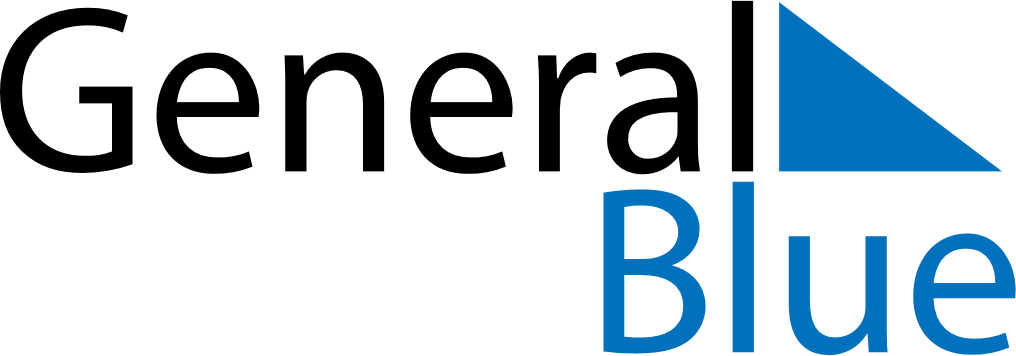 Burkina Faso 2023 HolidaysBurkina Faso 2023 HolidaysDATENAME OF HOLIDAYJanuary 1, 2023SundayNew Year’s DayJanuary 3, 2023TuesdayAnniversary of the 1966 Upper Voltan coup d’étatMarch 8, 2023WednesdayInternational Women’s DayApril 9, 2023SundayEaster SundayApril 10, 2023MondayEaster MondayApril 21, 2023FridayEnd of Ramadan (Eid al-Fitr)May 1, 2023MondayLabour DayMay 18, 2023ThursdayAscension DayMay 28, 2023SundayPentecostJune 28, 2023WednesdayFeast of the Sacrifice (Eid al-Adha)August 5, 2023SaturdayIndependence DayAugust 15, 2023TuesdayAssumptionSeptember 27, 2023WednesdayBirthday of Muhammad (Mawlid)November 1, 2023WednesdayAll Saints’ DayDecember 11, 2023MondayProclamation of the RepublicDecember 25, 2023MondayChristmas Day